BewerbungsformularKurs C2 (digital)(03.03.2025 – 30.06.2025)Hinweis: Bitte beachten Sie, dass wir nur vollständige Bewerbungen (mit allen unten aufgeführten Anlagen) berücksichtigen können. Alle Felder im Bewerbungsformular sind (sofern nicht anders angegeben) Pflichtfelder.Vielen Dank!Mit meiner Unterschrift bestätige ich, dass ich die Hinweise zum Datenschutz (s.u.)* zur Kenntnis genommen habe und sie akzeptiere. Hinweis: Die Bewerbung und Kursteilnahme ist nicht möglich, wenn die Einwilligung in die Erhebung und Verarbeitung der Daten nicht erfolgt oder widerrufen wird. Bereits teilnehmende Bewerbungen werden mit dem Widerruf zurückgezogen.Bitte fügen Sie Ihrer Bewerbung folgende Unterlagen bei:	Kopie des Aufenthaltstitels (Vorder- und Rückseite) *
		Kopie über den Nachweis der Deutschkenntnisse (C1)		Formular „Bestätigung Datenschutz“ mit Unterschrift		Kopie der Hochschulzugangsberechtigung in der Originalsprache und in Deutsch oder 			Englisch, ggf. Kopien von Universitätszeugnissen, ggf. Kopie der Zeugnisanerkennung oder 			Zeugnisbewertung (falls vorhanden)*sofern zutreffend: Bewerber*innen, die keine Aufenthaltserlaubnis besitzen, sondern eine sogenannte Aufenthaltsgestattung, reichen bitte zusätzliche eine Kopie bzw. einen Scan der Bescheinigung über die Teilnahmeberechtigung zum Integrationskurs/zur berufsbezogenen Deutschsprachförderung (Berufssprachkurs) vom BAMF ein.Geben Sie Ihre vollständige Bewerbung an der Universität Vechta ab (Raum R 033 / R 038) oder senden Sie sie uns digital über das Kontaktformular auf unserer Webseite 
(https://www.uni-vechta.de/international-office/team-kontakt/kontaktformular) zu. 
Alternativ können Sie sie per Post senden an: Universität Vechta
International Office
Kerstin Abeln
Driverstraße 22
49377 Vechta*Hinweise zum Datenschutz: Die Datenschutzerklärung der Universität Vechta finden Sie auf www.uni-vechta.de/datenschutz. Im Falle einer Bewerbung werden die oben abgefragten Daten erhoben und gespeichert, um Ihre Bewerbung im Rahmen des jeweiligen Verfahrens zu bearbeiten. Unser Projekt wird aus Mitteln des Asyl-, Migrations- und Integrationsfonds kofinanziert. Die entsprechenden Informationen zum Datenschutz sind im Formular „Bestätigung Datenschutz“ zu finden, das mit der Bewerbung einzureichen ist und hier heruntergeladen werden kann: https://www.uni-vechta.de/international-office/deutschintensivkurse 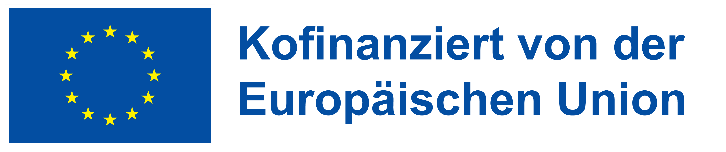 Persönliche DatenPersönliche DatenPersönliche DatenPersönliche DatenName:Vorname:Geburtsdatum:Geschlecht:	männlich
	weiblich	diversStaatsangehörigkeit:Art des Aufenthaltstitels:Telefon:E-Mail:Adresse:SchulbildungSchulbildungSchulbildungName des Abschlusses (z.B. “Abitur”):Zeugnisse vorhanden?Zeugnisse vorhanden?	Ja	NeinStudium (bitte ausfüllen, sofern bereits ein Studium begonnen oder abgeschlossen wurde)Studium (bitte ausfüllen, sofern bereits ein Studium begonnen oder abgeschlossen wurde)Studium (bitte ausfüllen, sofern bereits ein Studium begonnen oder abgeschlossen wurde)Studium (bitte ausfüllen, sofern bereits ein Studium begonnen oder abgeschlossen wurde)Studium (bitte ausfüllen, sofern bereits ein Studium begonnen oder abgeschlossen wurde)Name der HochschuleStudiengangName des Abschlussesabgeschlossen?Zeugnisse vorhanden? Ja Nein Ja Nein Ja Nein Ja NeinBitte kreuzen Sie jeweils das Zutreffende an bzw. machen Sie entsprechende Angaben:Bitte kreuzen Sie jeweils das Zutreffende an bzw. machen Sie entsprechende Angaben:Bitte kreuzen Sie jeweils das Zutreffende an bzw. machen Sie entsprechende Angaben:Bitte kreuzen Sie jeweils das Zutreffende an bzw. machen Sie entsprechende Angaben:Ich war in meinem Heimatland Lehrerin / Lehrer. Ja Ja	NeinIch bin Student*in an der Universität Vechta Ja Ja	NeinIch interessiere mich für ein Studium im Studiengang (bitte Studiengang nennen) ...Hinweis für internationale Lehrkräfte: Auch der „Anpassungslehrgang für internationale Lehrkräfte“ gilt an dieser Stelle als Studiengang.Ich Interessiere mich für ein Studium an der Universität Vechta Ja	Nein	NeinMotivationsschreiben: Bitte schildern Sie kurz Ihre Motivation für die Bewerbung für den Deutschkurs und Ihre Studienwünsche.Ort und Datum				Unterschrift